Raportti Sm6-junalle suoritetusta teknisestä lähtötarkastuksesta Pietarin varikolla / Helsingin varikolla / asemallaОтчет о проведенном техосмотре состава Sm6 в депо СПб / в депо Хельсинки / на станции Tarkastus on voimassa 24 tuntia allekirjoitushetkestä. / Срок действия технического осмотра – 24 часа с момента подписания.	Huomautus taulukon A kohtiin: Junalle tehdään tekninen lähtötarkastus junan molemmista ohjaamoista.Kun juna lähtee Pietarista, juna saa lähteä, vaikka takapään ohjaamon laitteet ja järjestelmät eivät toimi, jos asiasta on sovittu Helsingin ja Pietarin varikoiden kesken. Vika ei saa estää junan pääsyä määräasemalle saakka (Helsinkiin).   1) 	Примечание в пунктам таблицы А:        Технический осмотр поезда перед отправлением осуществляется в обеих кабинах  машиниста. При отправлении из Санкт-Петербурга допускается отправление поезда с неработающими устройствами и системами, расположенными в хвостовой кабине поезда и имеется согласие между депо Санкт-Петербург и Хельсинки, с учетом, что с данной неисправностью поезд может следовать до конечной станции (Хельсинки).  Tarkastuksen yhteydessä havaituissa vikatilanteissa (joista saadaan ilmoitus junan diagnostiikkajärjestelmän kautta) toimitaan junan huolto-ohjelman mukaan.При обнаружении технических неисправностей  (при поступлении информации в систему диагностики систем состава поезда), принять меры, предусмотренные программой технического обслуживания.Jarrujen tarkastusОпробование тормозовKaksinajossa voidaan tarkastus tehdä molemmille junayksiköille ennen yhteen kytkentää. Jarrut testataan yhteen kytkettynä yksinkertaisen jarrujenkoettelumenettelyn mukaisesti.В случае сцепления двух составов осмотр может быть выполнен перед сцеплением c каждым составом отдельно.  Работа тормозов тестируется в сцепленных составах в соответствии с упрощенным порядком опробования тормозов.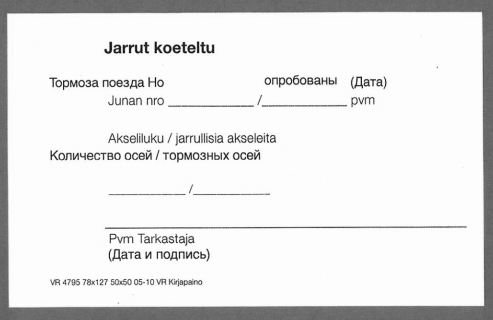 Lomakkeiden säilytysРазмещение бланков Täytetyt lomakkeet sijoitetaan junayksikön toisessa ohjaamossa olevaan telineeseen. Kaksinajossa lomake on yksikkökohtainen ja se laitetaan yksikön ohjaamoon. Päähuoltovarikkona toimiva varikko kerää täytetyt lomakkeet pois ja skannaa ne. Lomakkeet säilytetään sähköisinä puoli vuotta. Paperilomakkeet tuhotaan skannauksen jälkeen.Заполненные бланки технического осмотра размещаются на стеллаже, который находится в одной из кабин машиниста. При сдвоенной эксплуатации, бланки заполняются отдельно на каждый состав,  и размещаются в кабинах каждого состава. Главное депо по техобслуживанию собирает отработанные бланки и сканирует их. Электронные бланки хранятся полгода. После сканирования старые бумажные бланки уничтожаются.Ilmoitus Sm6-junan linjaliikennekelpoisuustarkastuksen suorittamisestaJunayksikön numero:Извещение о проведении проверки пригодности состава Sm6 к эксплуатацииНомер состава:94 10 3890001-0     □ 7051     94 10 3890002-8     □ 705294 10 3890003-6     □ 7053     94 10 3890004-4     □ 7054Ilmoitus Sm6-junan linjaliikennekelpoisuustarkastuksen suorittamisestaJunayksikön numero:Извещение о проведении проверки пригодности состава Sm6 к эксплуатацииНомер состава:94 10 3890001-0     □ 7051     94 10 3890002-8     □ 705294 10 3890003-6     □ 7053     94 10 3890004-4     □ 7054Ilmoitus Sm6-junan linjaliikennekelpoisuustarkastuksen suorittamisestaJunayksikön numero:Извещение о проведении проверки пригодности состава Sm6 к эксплуатацииНомер состава:94 10 3890001-0     □ 7051     94 10 3890002-8     □ 705294 10 3890003-6     □ 7053     94 10 3890004-4     □ 7054Ilmoitus Sm6-junan linjaliikennekelpoisuustarkastuksen suorittamisestaJunayksikön numero:Извещение о проведении проверки пригодности состава Sm6 к эксплуатацииНомер состава:94 10 3890001-0     □ 7051     94 10 3890002-8     □ 705294 10 3890003-6     □ 7053     94 10 3890004-4     □ 7054NumeroНомерTarkastuskohdeОбъект осмотра Kohde kunnossa/
epäkunnossaОбъект исправный/
неиспр. (Y/N)A1Junan kulunvalvontalaite JKV toimii. - Tarkastetaan kun tarkastus tehdään Suomessa. 1)Устройство АЛС поезда (JKV) работает. - Подлежит проверке при осуществлении осмотра в Финляндии. 1)A1Junan kulunvalvontalaite KLUB-U toimii. - Tarkastetaan kun tarkastus tehdään Venäjällä. 1)Устройство АЛС поезда (КЛУБ-У) работает. 
- Подлежит проверке при осуществлении осмотра в России. 1)A2Suomalainen kuljettajan turvalaite toimii junan kulkusuuntaan. 1)- Tarkastetaan kun tarkastus tehdään Suomessa.Финское устройство безопасности машиниста  работает в направлении хода поезда.1)- Подлежит проверке при осуществлении осмотра в Финляндии.A3Nopeusmittari, rekisteröintilaite tai junan diagnostiikan nopeusnäyttö toimii. 1)Скоростемер, устройство регистрации  или  указатель скорости в системе диагностики поезда исправны. 1)  A4Kaikkien viheltimien tulee toimia. 1)Все звуковые сигналы работают.1)A5Junan suomalainen linjaradio toimii, tai viestiyhteys voidaan muuten taata. 1) 
- Tarkastetaan Suomessa.Junan venäläinen linjaradio toimii, tai viestiyhteys voidaan muuten taata. 1) - Tarkastetaan Venäjällä.Финская поездная радиосвязь работает или связь обеспечена другим способом. 1) - Подлежит проверке при осуществлении осмотра в Финляндии.Российская поездная радиосвязь работает или связь обеспечена другим способом. 1) - Подлежит проверке при осуществлении осмотра в России.A6Valonheittimet ja puskinvalot toimivat. 1)Прожекторы и буферные сигналы исправны 1)A7Suomen rekisteröintilaitteen toimintakuntoisuus on tarkastettu ja toimii.1)- Tarkastetaan Suomessa.Финляндское устройство регистрации движения поезда проверено и работает 1)- Подлежит проверке при осуществлении осмотра в Финляндии.A8Tuulilasinpyyhkimet ja -pesulaitteet toimivat. Tuulilasin lämmitys toimii talviaikana (15.11. – 15.3).Очиститель и омыватель ветрового стекла работают. Обогрев ветрового стекла работает в зимнее время (с 15.11. по 15.3).A9Junan korin ja aluskehyksen ulkopuolinen visuaalinen tarkastus on suoritettu. Todettu, ettei ole turvallisuutta vaarantavia vaurioita.Выполнен наружный визуальный осмотр кузова и рамы. Отсутствуют повреждения, угрожающие безопасности.A10Vaunujen väliset kytkinhanat ja kaapelit ovat asianmukaisesti paikoillaan eikä niissä ole vakavia vaurioita. Hanat on avattu. Концевые краны и межвагонные кабели находятся на месте, критических повреждений не имеют. Краны открыты.A11Kaikki ulkoiset energiansyöttöliitännät, täyttö- ja tyhjennysletkut, sulatuslaitteet ym. on irrotettu.Внешнее энергоснабжение состава отключено, заливные и сливные шланги, оборудование для оттаивания отсоединены. A12Aluskehyksen ja päätyjen huoltoluukut ovat kiinni.Подвагонные ящики и носовые обтекатели закрыты.NumeroНомерTarkastuskohdeОбъект осмотра Kohde kunnossa/
epäkunnossaОбъект исправный/
неиспр. (Y/N)B1Edellisen tarkastuksen  jälkeen ilmenneitä ”Epävakaa teli” -hälytykseen liittyviä vaaraa aiheuttavia vikoja ei ole. 2)После предыдущего осмотра, в систему диагностики состава не поступило информации о "вилянии тележки". 2)B2Edellisen tarkastuksen jälkeen ilmenneitä telin akselinkäyttölaitteen lämpötilahälytykseen liittyviä vaaraa aiheuttavia vikoja ei ole. 2)После предыдущего осмотра, в систему диагностики поезда не поступило информации об опасном повышении температуры подшипников тягового редуктора. 2)B3Edellisen tarkastuksen jälkeen ilmenneitä ajomoottorin staattorin ylilämpöhälytykseen liittyviä vaaraa aiheuttavia vikoja ei ole. 2)После предыдущего осмотра, сигнализация об опасном повышении температуры статора тягового двигателя не поступала в систему диагностики поезда.2)B4Edellisen tarkastuksen jälkeen ilmenneitä pyöräkerran laakerin lämpötilahälytykseen liittyviä vaaraa aiheuttavia vikoja ei ole. 2)После предыдущего осмотра, сигнализация об опасном нагреве букс не поступала в систему диагностики поезда. 2)B5Junan ulko-ovissa ei ole vikoja jotka vaarantavat matkustajien turvallisuuden. 2)В наружных дверях не имеется неисправностей, угрожающих безопасность пассажиров. 2)Tarkastus tehty  □   Helsinki  □   Pietari  □   Muu asema  ___________Осмотр сделан   □   Хельсинки  □   Санкт-Петербург  □   другая станция ___________Päiväys                Allekirjoitus ja nimenselvennös____. ___ . _____          _______________________________Päivä    kk        vuosiKelloaika: ________Дата                          Подпись и расшифровка подписи____. ___ . _____          _______________________________День   месяц  годВремя_________